K9R242/1-FX1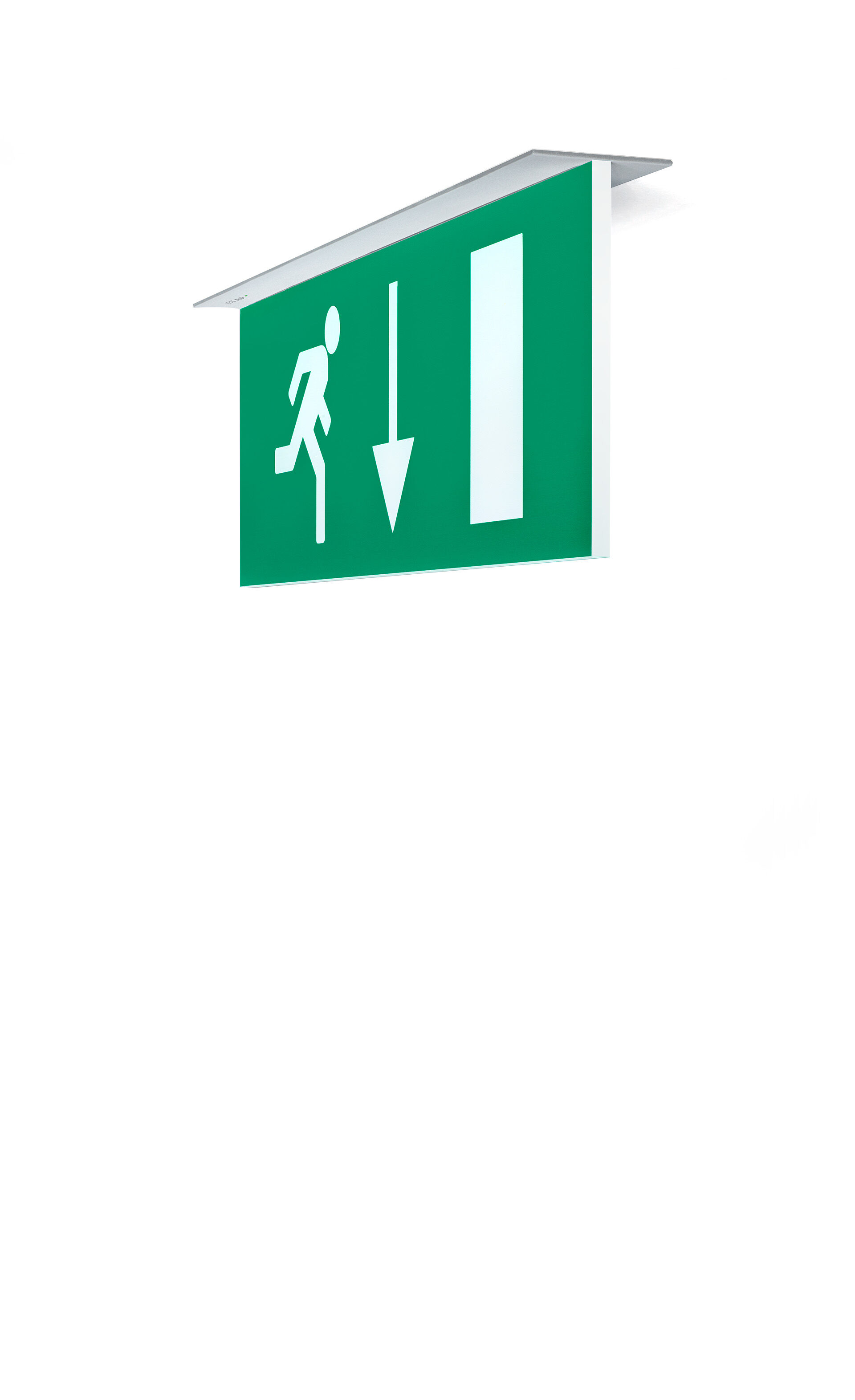 Design minimaliste luminaire pour éclairage de sécurité pour signalisation simple et double face. A encastrer.Luminaire autonome (contient batterie).Dimensions: 324 mm x 46 mm x 60 mm.Caisson en zamak revêtu par poudre, ouverture sans vis, connexion électrique automatique (jusqu'à 2.5 mm²), bornes enfichables. Pictogramme sur plaque avec éclairage par la tranche.Lumen en état de secours: 80 lm.Consommation de courant: 1.2 W.Tension: 220-230V. La distance de perception du pictogramme est 15 m.Autonomie: 60 minutes Le luminaire contient les données de la lampe, la date et le type de la batterie, conformément à la norme EN 60598-2.22.Batterie: 4 x NiMh 1,2V 1,1Ah.Test de fonctionnement automatique toutes les semaines, test d’autonomie toutes les 13 semaines, selon EN 50172 et EN 62034. Télécommande (mode secours/ mode repos) avec contact d'entrée.Mode permanent / non permanent sélectionnable, préréglé pour les applications les plus courantes.Classe d'électrique: classe II.Sécurité photobiologique -.Zamak revêtu de poudre caisson, RAL9003 - blanc de sécurité (texturé).Degré de protection IP: IP42.Degré de protection IK: IK04.Essai au fil incandescent: 850°C.Garantie 5 ans sur luminaire, source de lumière, driver et batterieCertifications: CE, ENEC.Le luminaire a été développé et produit selon la norme EN 60598-1 dans une société certifiée ISO 9001 et ISO 14001.